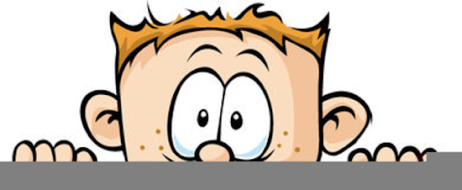 Peek at Our WeekCharacter Kid of the Week: Ricki, who is Honest.Florida Early Learning and Developmental StandardsSchool ActivityHome Extension ActivityReligious Focus: Creation – Day Six“Let there be land animals. Let us make man in our image.”This is an example of your child’s self-portrait which they will be making.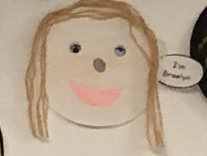 Take a large piece of paper such as wrapping paper or brown paper and have your child lay down on it and trace around their body.  Then cut is out and have your child decorate it.Mathematical ThinkingBegins to demonstrate an understanding of basic spatial directions through songs, finger plays and gamesLanguage and LiteracyDemonstrates understanding when listeningPractice positional words using a prop on the floorHula hoops, Blankets, Large blocks will be set out on the floor.  Children will follow direction which utilize positional words such as, “Stand on the block”, “Stand in the hula hoop”, “Stand next to the blue blanket.”This game can be played inside or outside using objects you have at home. Practicing positional words in this manner helps your child when it comes to lining up or sitting at circle.Social StudiesBegins to sequence eventsDays of Creation GameThe children will be given cards which depict the six days of creation and one day of rest. They will be asked to put them in order.To celebrate learning about Creation, you could watch the first half of The Beginner's Bible Curriculum - Lesson 1 